Vánoční přáníAdventní věnecPomůcky: čtvrtka A4, vodové barvy, mašle, lepidlo či tavná pistolePostup:Čtvrtku A4 přeložíme na půlDoprostřed čtvrtky nakreslíme kruh například za pomoci miskyPoté namáčíme prsty do různých zelených barev (popřípadě do červené) a obtiskáváme je kolem kruhu tak dlouho, dokud nám nevznikne věnecNa závěr ozdobíme mašlí a napíšeme přání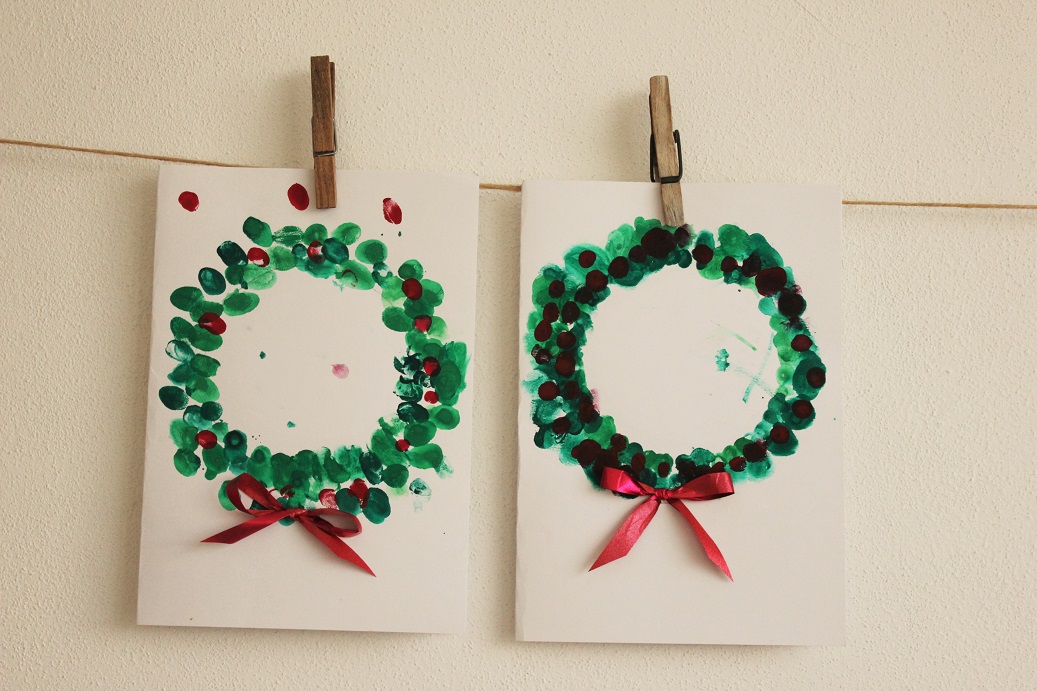 Vánoční stromečekPomůcky: čtvrtka A4, tužka, pravítko, barevný papír v různých odstínech zelené (nebo můžete udělat stromeček i barevný, je to na fantazii dětí), lepidlo, různé ozdoby na zdobení stromečkuPostup:Čtvrtku přeložíme na půlBarevné papíry rozdělíme tužkou na 1cm široké proužkyProužky vystřihnemePoté proužky zkracujeme na příslušnou délku a lepte na čtvrtku tak, aby nám vznikl trojúhelník - stromStrom poté ozdobíme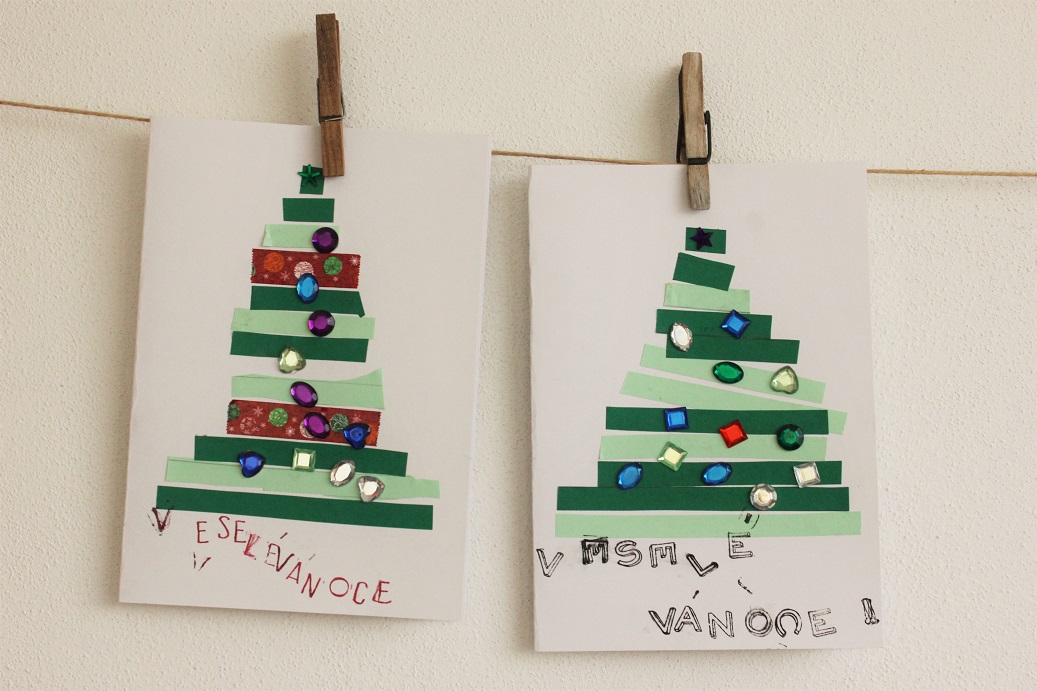 Budu ráda, když se se svými výtvory pochlubíte a zašlete mi fotky